aeronom szellőztető rendszer WRG300WCsomagolási egység: 1 darabVálaszték: 
Termékszám: 0082.0038Gyártó: MAICO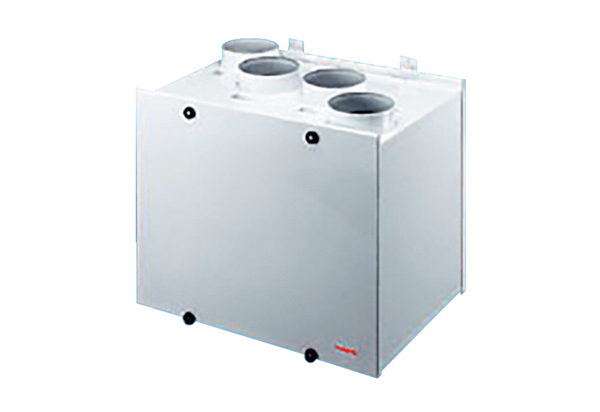 